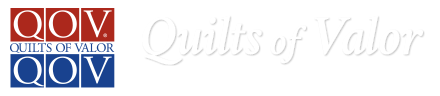 www.qovf.org Nomination DirectionsFill out the paper copy of the nomination form and give to Laurie at Allen Senior Activity Center or follow the steps below to apply online.To apply online, go to www.qovf.org.Click on “Nominations & Awards”.Under “Nominate a Service Member or Living Veteran”, click on 
“Online Nomination Form”. Fill out the form and enter the information about our quilt guild when asked so that we can get the information.Group Name – Allen Quilters’ GuildGroup Number -79448Member Name – Elaine RiceHow did you hear about the Quilts of Valor Foundation?Choose “Quilt Guild”Under Local QOVF Group Leader or MemberName: Elaine RiceGroup Address: P.O. Box 526, Allen, Tx 75013-0010Email: bebrice54@gmail.comDeadline for nominations is August 1, 2022 so that we have enough quilts made to award. All nominations after that date will be awarded at another ceremony.Laurie will have additional paper copies of the nomination form and this information sheet. Just ask her for a copy. Questions: Please contact Elaine Rice at bebrice54@gmail.com or call her at 936-465-8229 and leave a message. 